世界知识产权组织成员国大会第五十三届系列会议2014年5月8日和9日，日内瓦总报告经成员国大会通过目　录		段　次导　言	1至4议程项目第1项：	5至7第2项：	8至9第3项：	10至72第4项：	73第5项：	74至76会议闭幕第6项：	77至80导　言本总报告记录了世界知识产权组织成员国的下列三个大会的讨论情况及决定：(1)	世界知识产权组织大会第四十五届会议(第24次特别会议)(2)	巴黎联盟大会第四十八届会议(第27次特别会议)(3)	伯尔尼联盟大会第四十二届会议(第21次特别会议)会议于2014年5月8日和9日在日内瓦举行，会间，在由上述大会召集的联合会议(以下分别称为“联合会议”和“成员国大会”)上进行了讨论并作出了决定。截至2014年3月7日，各有关大会的成员国和被接纳参加其会议的观察员的名单列于文件A/53/INF/1。会议由WIPO大会主席拜依维·凯拉莫大使(女士)(芬兰)主持。提到的各国代表团以及各政府间组织和非政府组织的代表所作发言的索引作为附件附于本报告之后。得到通过的议程以及与会者名单将分别列于文件A/53/1和A/53/INF/3。议程第1项：会议开幕WIPO成员国大会第五十三届系列会议，由WIPO总干事弗朗西斯·高锐先生(以下称为“总干事”)召集。WIPO成员国大会的本届会议，由大会主席拜依维·凯拉莫大使(女士)(芬兰)在所有三个有关大会举行的联合会议上宣布开幕。主席宣布开会，并对参加成员国大会第五十三届系列会议的所有代表表示热烈欢迎。议程第2项：通过议程讨论依据文件A/53/1 Prov.2进行。在予以适当审议之后，各有关大会通过了文件A/53/1 Prov.2中所拟议的议程草案(在本文件下文中称为“议程”)。议程第3项：任命总干事讨论依据文件A/53/2和WO/GA/45/1进行。WIPO大会主席请成员国注意文件A/53/2，其中记录了协调委员会上届会议作出的结论。她引用该文件第3段称：“协调委员会在2014年3月6日和7日举行的会议上，决定协商一致提名弗朗西斯·高锐先生作为担任WIPO总干事职务的候选人”。她接下来请大会根据协调委员会的建议，再次任命高锐先生担任WIPO总干事职务。根据协调委员会的提名，大会一致以鼓掌的方式再次任命弗朗西斯·高锐先生担任WIPO总干事，任期自2014年10月1日至2020年9月30日。巴黎联盟大会和伯尔尼联盟大会所要求的条件也因而得到满足。大韩民国代表团作了如下发言：“谢谢你，主席。实际上，韩国已经加入协商一致，赞同选举。此外我们得知，协调委员会之后，WIPO副总干事提交了一份文件，数家媒体最近几天对这一问题进行了报道。为程序清楚起见，我们希望看到这一问题怎样在大会上得到处理。再次考虑之后，大韩民国认为，我们必须一切照常，同时以透明、独立的方式对提出的问题进行调查。所以一切照常，为了WIPO的利益，大韩民国准备将选举问题和调查问题分开。同时，为了WIPO的利益，我们需要看到透明独立的调查。如你提到的那样，我注意到5月6日有一次非正式信息交流，由大会主席和协调委员会主席主持，七名地区协调员参加，讨论文件之事。讨论之后，WIPO法律顾问书面向各集团协调员提供了关于这一问题的最新简报。尽管如此，只是为了透明起见，大韩民国要求主席正式向所有成员国书面印发这一最新简报。再一次，我们想说，大韩民国加入协商一致，赞成选举，并祝贺新当选的总干事。”总干事弗朗西斯·高锐先生作了如下发言：“WIPO大会主席拜依维·凯拉莫女士阁下，尊敬的各位部长，各位常驻代表和大使阁下，尊敬的各位代表，“大会再次任命我担任世界知识产权组织(WIPO)总干事一职，我感到十分荣幸。“我想向很多人表示感谢。主席女士，首先请允许我向你表示感谢，从三月协调委员会提名，到今天大会决定确认协调委员会的提名，你在这一过程中发挥了娴熟的领导作用。我还想感谢协调委员会主席福德·塞克大使，他娴熟地引导了充满挑战的协调委员会选举过程。“请允许我感谢澳大利亚政府支持我的连任提名。我尤其感谢外交部长朱莉·毕晓普阁下和贸易部长安德鲁·罗布阁下，他们领导外交与贸易部、司法部和澳大利亚知识产权局的精干团队，为我的连任开展工作。我还要向澳大利亚驻世界贸易组织(WTO)大使哈米什·麦考密克，澳大利亚驻联合国日内瓦办事处大使彼得·乌尔克特，还有他们优秀的员工表示特别感谢，感谢他们的支持、指导和建议。“我要感谢所有成员国的信任。我始终认为，能够为一个国际组织工作，是一种荣幸。有机会担任行政首长，更是双倍的荣幸。最重要的一点是，它提供了绝佳的机会，可以见到来自许多不同文化和不同阶层的大量不凡的人，并与他们开展交流。我感谢日内瓦的外交界在我第一个任期内和我连任时给我的支持。岗位在日内瓦的人，要处理纷繁各异的众多主题，而且往往要在资源欠缺的情况下工作。尽管任务繁重，而且尽管知识产权这样的专业主题在技术上十分复杂，但在我的第一个任期内，各位大使和他们的同事极为慷慨地拨出大量时间，亲历亲为，对我的缺点和不足非常宽容，而且始终愿意参与其中，帮助克服各种困难。“还请允许我向秘书处的同事们表示感谢，许多同事的支持堪称典范，他们的意见充满智慧。每个人都为过去六年良好的成绩单作出了贡献，我期待着在今后六年与他们继续一同工作。“展望未来，我相信，作为一个组织，我们面对的根本挑战是要在知识产权对经济、社会和文化发展的贡献与价值上取得共识。这决非一件容易之事。道路上存在着许多障碍——知识密集型和技术密集型产业在全球经济产出中占了30%的份额，还在继续上升，而在这种经济中存在着相互竞争的不同利益；财富、机会和知识的不对称；历史和当代的信任赤字；还有世界增速不一、层次分明的现实，多边主义尽管是包容性和合法性的最高表达，却是最慢的解决办法。“我认为，《北京条约》和《马拉喀什条约》的成功缔结向我们表明，就具体问题达成共识较易，因为对国际行动的需求显而易见且易于管理，而就知识产权整体形成共识较难，因为后者与众多经济和文化活动切实相关。我们在推进这种具体问题方面的工作时，要让议程体现出多边关系中各方的利益，这一点非常重要。这就是说，本组织必须既有能力解决高端技术，也能够满足低端技术。具体而言，例如，本组织必须既要在广播方面，也要在传统知识、传统文化表现形式和遗传资源方面取得成功的结果。若我们不能应对最新的技术发展，本组织就无法实现其鼓励创新的主要使命，就会变得与全球创新主流不相关。若我们不能处理传统知识体系，本组织就无法实现其普遍性使命，就不会认识到知识对创新的全部贡献。“我意识到，这种平衡是多边主义的一个基本特征，超越了准则制定议程，延及了本组织运作的整体方式。在此方面，请允许我提及一个问题，这个问题经常出现在我与成员国的对话当中，就是秘书处内的地域平衡问题。成员国传递的信息已经一清二楚，世界几乎每个地区都认为其没有得到充分的代表。一些地区确实代表人数不足。我们一直在努力，要让秘书处实现更好的平衡，不管在地域上，还是性别上，这仍将是一项重点工作。由于员工流失率较低，因此不可能实行根本性的变革，但还是会取得稳步进展。我认为这也是我们与成员国的共同责任，我鼓励所有成员国提醒资深专业人员注意有关职位空缺。我们计划为来自不同国家的人员增加申请空缺职位的机会，并将公布这些计划及其他提议，争取在未来几个月加强地域和性别平衡。“我非常期待与所有成员国就未来的工作任务开展工作。在我看来，知识产权政治变得更具挑战性，而非有所缓解。我认为这种发展并不会令人不安。相反，我认为这是无形资产和创新活动的经济价值得到增加的结果，也是知识产权为事关我们社会创新的所有利益找出适当平衡这一使命的自然结果。不过，尽管成员国的主要责任是对政治进行管控，但是挑战程度的加深也意味着未来几年我需要许多帮助。我希望能够依靠你们的支持和善意，不论是来自成员国，还是来自工作人员。我期待与你们每个人共同工作。”孟加拉国代表团代表亚洲及太平洋集团作了如下发言：“谢谢主席女士。我代表亚洲太平洋集团热烈祝贺弗朗西斯·高锐先生再次当选为WIPO总干事。我们认为，这体现了成员国对其为本组织和成员国的事业做出贡献的信心。我们希望，在其任职期间，发展创新与知识产权的问题将成为WIPO各项活动的重点。我们鼓励总干事有力地领导本组织，促进与亚太集团所有成员有效合作，同时也考虑到我们在促进知识产权加强发展方面的重点。亚太集团成员将继续积极参与总干事的任何建设性工作。谢谢主席女士。”日本代表团代表B集团作了如下发言：“主席女士，我想代表B集团感谢你始终如一的奉献和对完成任务的承诺。我们还想感谢秘书处为本届大会所作的筹备。主席，本集团首先想向你和协调委员会主席表达我们真诚、深深的敬佩之情，并向你发挥指导作用、在确定下任总干事的整个选举过程中表现出的专业精神表示祝贺。我想代表B集团，向弗朗西斯·高锐博士再次当选WIPO总干事并得到确认表示衷心祝贺。本组织的目标是通过国家之间的合作，并在适当时与任何其他国际组织协作，在全世界促进知识产权保护。这一目标是在建立本组织这一知识产权领域第一个联合国专门机构的公约中表述的，本集团希望并相信高锐总干事将成功地领导实现这一目标。B集团仍然相信，本组织最根本的职能之一是提供并发展全球知识产权服务，尤其是PCT体系、马德里体系和海牙体系，这在关于提供全球知识产权服务的2014/2015两年期计划和预算的目标二中有彻底的阐述。这些体系在上个两年期取得了积极的成果，这从国际申请量的稳步增长中可以明显看出，例如，2013年PCT增长5.1%，马德里体系增长6.4%，海牙体系增长14.8%。从2013年各项世界知识产权指标来看，2012年全世界的知识产权申请量在几乎所有知识产权领域、在所有收入组均有所增长，全世界专利申请量在2012年增长了9.2%，是过去18年最快的增速。B集团认为，WIPO有效管理了迄今对其各体系不断增长的需求。世界知识产权申请数字可能表示，仍将有必要通过WIPO的各项全球知识产权服务来发展国际申请。本集团鼓励WIPO在弗朗西斯·高锐总干事的领导下，确保在这一领域继续投入适当资源，包括财政资源，以满足现有用户的期望，同时顾及潜在用户的需求。这有可能使WIPO的各项服务进一步增长和扩大，继而发挥全球创新驱动力的作用。B集团相信，秘书处和成员国必须牢记，WIPO约90%的收入来自向全球知识产权服务用户收取的费用。在此方面，本集团非常赞赏总干事2013年在WIPO发起的倡议“从灵感到创新：打破格局的创新者”，作为听取用户声音的第一步，为各常设委员会的讨论注入现实。我们期待WIPO在高锐总干事的领导下朝着这个方向继续前进，以便在影响用户的各种问题上加强与用户的接触。B集团赞赏总干事在缔结马拉喀什和北京两部条约时向成员国提供的支持。这对知识产权规则框架、对本组织都是重要成就。最后，B集团认为，健康的治理是本组织正常运转的基本要素，以便其能够完成目标和服务使命，因此我们欢迎服务调整计划和成果管理制等的主流化和进一步发展。在这一领域，我们强烈鼓励总干事继续寻找方法，进一步改进本组织的治理，将努力的重点放在本组织治理和管理的透明度和问责制上。总干事，为此，B集团准备向你提供建设性的支持。在结束本集团的发言时，我想再次向总干事表示祝贺，并重申我们希望你继续领导这一组织走向积极方向的强烈愿望。B集团重申愿意在这项努力中与你合作。谢谢，主席女士。”乌拉圭代表团代表拉丁美洲和加勒比国家集团(GRULAC)作了如下发言：“主席女士，非常感谢！乌拉圭代表团希望代表拉丁美洲和加勒比国家集团GRULAC，向总干事弗朗西斯·高锐获得连任致敬并表示祝贺，并表示本集团致力于今后数年的工作。非常感‍谢！”捷克共和国代表团代表中欧和波罗的海国家(CEBS)集团作了如下发言：“谢谢主席女士。我代表中欧和波罗的海国家(CEBS)集团希望对之前曾开始并在协调委员会三月份会议期间进行的提名程序表示满意。我们要对弗朗西斯·高锐先生再度被任命为总干事表示衷心地祝贺。我们祝愿他圆满成功，并相信他能够带领本组织继续前进，提高本组织在全球治理体系方面的地位。WIPO应对社会经济发展趋势的能力，WIPO的业务活力，对今天的知识世界和集约经济来说比以往更为重要，因为知识产权在各行各业起着日益重要的作用。关于准则制定议程，我们看到弗朗西斯·高锐先生在本届任期内取得了许多成就，我们也希望WIPO继续取得成功，在不久的将来缔结外观设计法条约，作为第一步举措。CEBS集团非常关心WIPO的长期战略发展。各管理层的所有举措应与长期目标保持一致，这一点极为重要。这在很大程度上是通过战略调整计划开始在WIPO推行的。不过，各项活动的长期战略应当彼此和谐统一，各成员国也应当参与核心决策工作。此外，众所周知，CEBS集团非常关心本组织的良好治理工作，认为高层管理是WIPO架构中的一个重要因素，并认为高层管理在WIPO内部以及与各成员国进行开放、坦诚的对话方面起着关键作用。我们对拟议的透明的选举和任命程序极为赞赏。我们相信，这些程序会促使WIPO成立一个具有最高水平的技能和能力的专业团队。最后，我们希望高锐先生成功地将其愿景付诸实践，也就是说，把明天的问题融入WIPO今天的工作之中。我们与CEBS集团的各位同仁一道期望与高锐先生及其团队在未来的六年内密切合作。谢谢主席女士。”白俄罗斯代表团代表中亚、高加索和东欧国家(CACEEC)作了如下发言：“我们代表本地区集团祝贺弗朗西斯·高锐先生连任总干事，这对我们都是一个重要事件。我们尤为赞赏的是，高锐先生的提名是协商一致批准的，这让我们乐观地看待本组织的未来，这也为广大活动领域中我们的工作取得进展创造了先决条件。本地区集团高度重视WIPO的成功。过去六年在标准设定领域取得了成绩；北京和马拉喀什外交会议成功实现成果；外观设计法条约和保护广播组织条约的起草取得进展。这些成绩是在高锐先生的有力领导下取得的，我们相信高锐先生的连任将有助于本组织取得更多大的成绩；本地区集团将为此竭尽全力。谢谢！”肯尼亚代表团代表非洲集团作了如下发言：“谢谢主席女士。非洲集团衷心祝贺弗朗西斯·高锐先生再任总干事。我们期望与其合作，确保WIPO的工作得以推进，让所有成员国受益。在此方面，我们希望秘书处尤其在准则制定活动方面制定一个兼顾各方利益的工作计划，让成员国能够谈判并推进发展中国家和发达国家两者均关心的工作。我们相信，通过以一种真正合作的精神开展工作，我们能够提出一个双赢的方案，满足所有成员国的需要，并使他们能够建设性地参与其中。关于任命高层管理团队，我们认为应当坚持地域平衡原则，确保所有地区均在管理团队中有所代表。我们相信这种举动可确保所有成员国觉得属于WIPO的一员，并对各项活动和工作计划给予支持。总之，我要向弗朗西斯·高锐先生保证，我们将全力支持他的工作，并预祝他继续取得圆满成功。谢谢主席女士。”中国代表团作了如下发言：“谢谢主席女士。首先，我代表中国政府代表团对您和协调委员会主席福德·塞克先生在领导此次总干事竞选过程中所开展的辛勤而富有成效的工作表示感谢。此次竞选展现了WIPO一贯的公开、公正与公平的原则，对新任总干事的顺利产生和WIPO未来各项工作的平稳开展起到了积极作用。其次，中国代表团对高锐先生连任总干事一职表示衷心的祝贺。过去的六年里，在高锐总干事的卓越领导下，WIPO作为联合国知识产权专门机构，始终致力于推动全球知识产权体系的完善与发展，取得了有目共睹的成绩。《视听表演北京条约》、《马拉喀什条约》得以成功缔结，WIPO在《外观设计法条约》以及保护传统知识、遗传资源和民间文艺国际法律文书的磋商方面也已经取得了重大进展。通过PCT途径提交的国际专利申请量屡创新高，商标国际注册马德里体系下提交的国际商标注册量不断翻新，国际外观设计注册海牙体系的申请量也逐年增长。WIPO旗下各联盟的地理覆盖面得到了扩大，WIPO的内部机构也得到了重整和革新。这些成绩的取得，离不开高锐总干事的高瞻远瞩和有效管理。因此，中国认为高锐总干事完全有能力继续领导WIPO不断向前发展，使本组织在面对短期、中期和长期的各种挑战时取得更大的成功。最后，我愿重申，中国未来将一如既往地与高锐总干事以及秘书处继续密切合作，为实现知识产权制度的各项目标而努力。谢谢主席！”埃及代表团代表发展议程集团(DAG)作了如下发言：“谢谢你，主席女士。埃及大使很高兴代表发展议程集团(DAG)发言。发展议程集团想就总干事弗朗西斯·高锐博士再次当选和获任WIPO总干事一职以及今天的任命向他表示真诚的祝贺。WIPO协调委员会在2014年3月6日和7日举行的会议上协商一致决定提名弗朗西斯·高锐博士担任WIPO总干事。这项决定反映了WIPO成员国对弗朗西斯·高锐和他在今后六年领导本组织的能力的信任。如总干事曾指出的那样，取得的成绩很多，然而WIPO的工作计划仍然富有雄心、兼顾各方利益并且以发展为导向。这项计划的核心是落实并使WIPO发展议程主流化的中心任务，发展议程包括作为WIPO整体工作计划组成部分的著名的45项建议。发展议程集团成员国希望预祝总干事弗朗西斯·高锐博士在第二个任期内顺利领导WIPO，并将不遗余力地和他开展密切、有建设性的合作，为了所有WIPO成员国的利益完成这项工作计划。谢谢主席女士！”贝宁代表团代表最不发达国家(LDC)作了如下发言：“谢谢，主席女士。主席女士、总干事、各位阁下、女士们、先生们。贝宁代表团代表最不发达国家(LDC)向主席女士以及国际局其他官员表示谢意，感谢自你于2013年9月当选以来，大会开展了卓越的工作。现在我们到达了依据协调委员会在2014年3月6日和7日举行的第六十九届会议上的决定选举弗朗西斯·高锐先生再任WIPO总干事这一进程的终点。最不发达国家集团表示真诚和热烈的祝贺。同时，本集团也对其与WIPO的良好合作表示欢迎。这种合作促使经济和法律方面的利益攸关者的技术技能得以增强，并为制定知识产权和创新政策、战略提供了法律援助，也为最不发达国家创建商标、营销有关产品提供了便利。此外，还通过成立技术与创新支持中心(TISC)促进了对发展研究成果和科技专利信息的获取。在此方面，本集团对WIPO高层管理团队和各层人员帮助制定并有效实施行动计划促使该机构能够实现其崇高的目标表示感谢。总干事先生，在你新的任期内，最不发达国家集团期望你继续加强并深化努力，还有WIPO整个团队的努力，为其成员国遵守2011年在伊斯坦布尔举行的第四届最不发达国家会议上做出的提供援助与合作促进发展的承诺。本集团也希望发展行动计划各项建议可以坚持不懈地、高效地落实。这将有助于加强最不发达国家参与知识经济，并将使其能够从国际知识产权制度所提供的多种优势中充分受益，这种制度在被战略性利用时可以促进成员国社会经济发展。本集团还希望强调其支持各项创新举措，不仅对各国总体有利，而且尤其对最不发达国家有利。最后，本集团再次向你表示祝贺，祝你第二个任期一切顺利。谢谢！”尼日尔代表团作了如下发言：“谢谢你，主席女士。尼日尔代表团也想祝贺弗朗西斯·高锐先生当选世界知识产权组织(WIPO)总干事职位的第二任期。我们的大会再次对高锐先生寄予信任，这反映了对他的崇敬，原因在于他作为WIPO的负责人，在委托给本机构的任务框架内，就成员国共同关心的主题所开展的出色工作，显示出他的技能、管理素质、远见和务实态度。因此，请允许我指出并欢迎WIPO在弗朗西斯·高锐第一个任期内的以往几年取得的重大进展。在立法领域，签署了《视听表演北京条约》和《关于为盲人、视力障碍者或其他印刷品阅读障碍者获得已出版作品提供便利的马拉喀什条约》。至于举措，我们不应该忘记它们包括：执行发展议程各项建议，采取的办法是开展针对成员国国家重点的项目、特别是利用知识产权制度来支持经济和社会发展；使知识产权局现代化的计划，以加强它们使用信息和通信技术并支持知识产权管理的能力；创建技术创新支持中心(TISC)的计划，旨在改进对科学和技术数据库的查阅以及加强使用这些数据库的能力；公私合作伙伴关系，旨在加快导致发现的工作，并加强在研究被忽视的热带病、疟疾和结核病方面的创新和专业知识能力。总干事促进行动的密集性和质量，都导致了积极动态的形成和维持，这尤其造成了若干知识产权方面的不断发展和一些文书地域覆盖面的扩大。此外，尽管出现了震动全球经济的金融危机，但WIPO目前处于良好的财务状况，并有可观的预算盈余记录。主席女士，尽管WIPO取得令人钦佩的进展，但我们不应忽视在我们大会内建立实际共识方面，需要成员国的灵活性，以迅速完成正在进行的某些任务。然而，我们在这方面的讨论必须考虑到最不发达国家(LDC)面临的问题和多重挑战，以及它们在知识和创造型社会的份额。在此方面，必须向最不发达国家提供援助，让它们受益于促进创造性智力活动和便利向它们进行技术转让的适当措施，以加快经济、社会和文化发展。我的国家尼日尔，特别关心如何把创新和知识产权变成可融入发展政策和计划的发展手段。2012年-2015年经济和社会发展计划载有的愿景，解决了建立对外部世界开放、并与知识和技术创新相结合的社会的需要，该愿景与此类做法相一致。我们的举措已导致国家知识产权机构的成立和促进创新，并成立科学研究和技术创新扶持资金。其他项目正在进行，我欢迎WIPO在此方面的合作，并支持我们在实现尼日尔经济和社会发展目标的必要进程中的努力。最后，我想再次祝贺总干事弗朗西斯·高锐，并祝愿他在下届任期圆满成功。谢谢！”利比里亚代表团作了如下发言：“谢谢主席女士。主席女士，利比里亚与其他成员一道，就选举过程向你和协调委员会主席表示祝贺。利比里亚也热烈祝贺弗朗西斯·高锐先生再次当选WIPO总干事，并对他以公平、有包容性的方式领导执行WIPO的任务向他表示感谢，尤其是在支持最不发达国家方面。主席女士，各位阁下，随着利比里亚为加入世界贸易组织(WTO)的过程作出巨大努力，利比里亚认为WIPO在使我们的法律符合TRIPS方面是一个关键伙伴。让我再次就选举程序向你表示感谢，并向弗朗西斯·高锐先生表示祝贺，希望他在执行WIPO的任务中一切顺利。谢谢！”墨西哥代表团作了如下发言：“谢谢主席女士。很高兴再次见到你有效地指导我们的大会议程。墨西哥祝贺总干事弗朗西斯·高锐当选为第二个任期的世界知识产权组织负责人。在此之际，我们谨重申墨西哥政府对高锐博士的管理层的承诺和支持，以期促进WIPO建立的目标和价值观。在全球化和各经济体在国际市场上竞争的背景下，我们相信，WIPO可发挥关键作用，以确保国际知识产权制度的利用和发展通过创新和创造力而有利于各国发展。在此方面，我们赞同总干事对WIPO的长期愿景，我们承认全球知识产权制度面临的挑战。我们同意高锐博士的判断，即这给本组织带来巨大挑战，其中包括继续努力，确保针对知识产权制度不断增长的需求，进行有效和可持续管理，在制定管理知识产权的政策和规则中，维护多边主义的相关性，支持发展中国家的参与，保持WIPO提供的服务的质量，这将WIPO与其他服务提供者区分开来，并考虑到秘书处的地域和性别代表性。我们相信，由于总干事第二个任期内的领导，他从2008年起进行的管理和行政改革，将更加广泛和深入，我们认为在此方面，联合检查组(联检组)最近公布的对WIPO行政和管理的审查，将是本组织和成员国的有用指南。总干事可依赖墨西哥在此项任务中的继续坚定的承诺，该任务最终是本组织及其成员的共同责任。此外，我们祝贺总干事的再次当选，并转达我们对成功任期的良好祝愿。谢谢！”印度代表团作了如下发言：“谢谢你，主席女士。我团和其他代表团一同祝贺总干事弗朗西斯·高锐先生再次当选第二个任期。主席女士，我还想称赞你对会议程序如此聪慧的指导。我们想对本组织在高锐先生的领导下在过去五年取得的成绩表示满意，尤其是缔结了两部国际条约，推动了准则制定议程。展望未来，我们感觉需要做更多工作来推进WIPO发展议程，尤其是能力建设方面的发展合作活动和知识产权培训。印度也高度重视有效保护遗传资源、传统知识和文化表现形式国际文书的缔结。我们期待看到决策方面更大的透明度和包容性，看到秘书处工作整体上的完善，效果更佳，问责制更强，工作人员的地域平衡更好。我们希望总干事任职期间一切顺利。谢谢你，主席女士。”意大利代表团作了如下发言：“主席女士、总干事、尊敬的同事们，我想支持日本代表B集团所作的发言，并重复前面发言者对弗朗西斯·高锐被任命为第二任总干事表示祝贺。你的当选，是对你以往六年所证明的领导技能的奖赏。在你的指导下，WIPO已克服全球金融危机带来的消极影响。本组织现今财政状况良好，并已实施重要的行政改革，如采用基于结果的管理，最近以来又通过了全面的人力资源战略。此外，随着北京条约和马拉喀什条约的缔结，WIPO已重申其作为制定新的多边知识产权准则的首要论坛的作用。在向你表达我们对你第二个任期成功的最诚挚祝福时，请允许我表达我们的信心：你对本组织具有一直体现的承诺，并具有知识产权经验和知识。WIPO将变得更加强大，更能对成员国和更广泛的知识产权界不断变化的需求做出反应。意大利期盼继续与你和你的工作人员合作，促进知识产权的保护和利用，从而扶持全世界的创新和创造。我们会支持你的新的努力，以确保WIPO仍然向其成员国提供宝贵援助，向创新者和创造者、特别是中小型企业(SME)提供高质量的服务。意大利认为，WIPO在多边决作用形成方面可发挥重要作用，我们还真诚地希望成员国将解决几个妨碍通过外观设计法条约的遗留问题。我们还致力于在2015年成功修订《里斯本协定》，它为振兴里斯本体系铺平道路。对成员国而言，必不可少的是，具有合理及建设性精神以及缩小不同立场之间差距的真诚意愿。最后，我要赞扬大会主席和协调委员会主席保证了公平和透明的选举进程。谢谢！”澳大利亚代表团作了如下发言：“我对高锐博士连任WIPO总干事表示衷心的祝贺。澳大利亚政府期待他能够继续成功地领导本组织。正是在场诸位的共同努力促成了高锐博士成为澳大利亚提名的候选人，随后在3月6日成为协调委员会的候选人。澳大利亚对各成员国对未来所表现出的信任和信心表示赞赏和感谢。和别的代表团一样，我也希望能够转达澳大利亚政府对大会主席以及协调委员会主席在去年9月启动的提名和任命程序中所表现出的出色领导才能表示赞赏。澳大利亚很高兴看到，促使协调委员会作出决定的协商一致精神也在今天帮助大会作出了决定。我们坚信，在各成员国的指导和紧密合作下，高锐博士在他的第二个任期中能够进一步巩固他在过去六年任期内所取得的体制性成果。重大体制改革的驱动和实施需要长久的努力。高锐博士一贯承诺利用WIPO工作人员的专门技能和奉献精神，追求组织优化和管理最佳作法，以便实现各成员国、企业界和WIPO其他利益攸关者的利益，对此我们表示欢迎。高锐博士在连任发言时曾提到过WIPO在维持其处于推动全球知识产权日程的前列方面所面临的机遇和必然面对的挑战。作为成员国，我们要继续共同努力来抓住机遇并应对挑战，这一点至关重要。澳大利亚重视建立一种有效而兼顾各方的国际知识产权制度，我们赞同高锐博士提出的巩固和加强这样一种制度的愿景。尤其是高锐博士希望利用《北京条约》和《马拉喀什条约》成功获得通过所带来的动力来推动WIPO发挥准则制定方面的作用，我们为此深受鼓舞。我们还很高兴看到，高锐博士承诺以增长为首要任务，改进国际注册体系的地域覆盖面和可获得性。高锐博士对未来六年的展望为创作者和创新者带来了他们所需要的全球知识经济中的确定性和明确性。在高锐博士的领导下，澳大利亚期待着发挥作用，确保WIPO在加强知识产权制度方面保持其卓越地位，以便为创造、创新与全球繁荣作出贡献。再次祝贺高锐博士的连任。”瑞士代表团作了如下发言：“主席女士，在你的明确要求下，我将不得不克制自己，不对你和福德·塞克大使表示谢意，立即开始今天的发言。我们很高兴向总干事致以最衷心的祝贺，祝贺其再次当选本组织的掌舵人。我也想借此机会提及指出你娴熟的技能。总干事，毋庸置疑，你无疑已经以各种方式在你第一任期对本组织取得成功做出了贡献。我想列举几项技能：首先，对本组织的预算和财务的出色管理，明显使WIPO能够在过去几年的金融危机中游刃有余；其次，各项改革，也包括在秘书处的改革——尤其是战略调整计划圆满结束；最后，在准则制定方面也取得了成功，体现在分别于2012年和2013年签署的《北京条约》和《马拉喀什条约》之中。尽管取得了这些成功，本组织在未来数年还是面临着几项重大挑战，不仅需要总干事及其工作人员共同努力，而且，最重要的是，我们所有成员国的共同努力，这样，WIPO才能够不断克服这些挑战。今后，我们希望把我们的注意力和精力转向这些挑战。经济和贸易的全球化、技术的快速发展和可持续发展等问题需要我们所在的各个组织给予更为迫切的回应，而知识产权显然也是这些问题中的一员。因此，WIPO必须继续提供技术帮助，解决全球竞争问题，并根据其首要任务授权，继续成为全球的知识产权参考中心。在运作方面，应当继续努力，提升国际注册体系的价值，提高它的效率，扩大其全球覆盖面，满足用户和一般公众日益增长的需求。在此方面，我们要对里斯本体系改革即将结束表示欢迎，并对马德里和海牙体系的新成员表示欢迎，同时也要记住，我们为改善PCT服务的质量、提高其效率也付出了努力。这些注册体系，自PCT开始，便已证明并将继续证明，WIPO的努力不仅取得了成功，而且也帮助开展了大量活动。关于准则制定，有一些进展中的重大项目值得我们注意，目的是让它们能够最终为各利益攸关者带来有用的解决方案。这些项目包括：修订里斯本体系、新增外观设计法条约、IGC的工作，以及广播和其他版权相关工作。最后这个领域显然值得我们在未来数年内给予高度重视，因为互联网在不断发展中，WIPO应当帮助解决全球数字市场上产生的问题。在组织和架构方面，我们认为，秘书处的改革成果应当得到进一步巩固和完善。在此方面，未来几年内应当对本组织的重要力量，包括其全体各层工作人员，给予特别注意，这样，他们才会比以往更觉得与本组织的目标和成果息息相关。这应当通过一种可以有效地提高技能、丰富经验、增强所开展的工作的制度来实现。我们要指出，要实现这些目标，就需要集体努力，无论是秘书处还是成员国的努力，只有这样，才能取得佳绩。与此同时，我团再次对总干事你仍是本组织的掌舵人表示满意，亦对本组织能够继续依赖于它的尽职尽责的工作人员取得进展表示高兴。总干事先生，在第二任期内，我们将继续全力支持你的工作，并祝你第二任期圆满成功。谢谢！”匈牙利代表团作了如下发言：“谢谢主席女士。匈牙利也希望与其他各方一道祝贺高锐博士连任WIPO总干事。在第一轮和遴选程序中，高锐先生清楚展示了他有能力反映所有方面、所有地区成员的支持。这种在本组织建设协商一致的能力，加上他在所有知识产权领域深厚的知识和经验，是今后的重要资产。主席女士，像已经发言的所有其他成员一样，我们也对你和委员会主席的领导和对选举过程的高效指导表示深深的、真诚的感谢。展望本组织未来六年，匈牙利依然支持高锐博士在上个任期坚定追求并打算继续追求的各项目标。我们真正相信，全球知识产权体系——PCT、马德里、海牙各联盟，最后但不是最不重要的，还有里斯本联盟——它们的不断发展，以及使准则制定议程兼顾各方利益的各项问题，以及巩固机构改革，必将继续处于本组织的核心。我们还相信，匈牙利知识产权局与WIPO在不同领域之间已有的优良合作在下个阶段将进一步强化。主席女士，我们相信高锐博士具备让各项目标取得成功的独特资格和奉献精神，他在这些努力中可以依靠匈牙利的承诺和支持。谢谢主席女士。”德国代表团作了如下发言：“谢谢主席女士。请允许我在此之际再次向我们的新老总干事直接发言。高锐博士，请让我代表我国政府，当然也代表我自己，对你再次当选表示祝贺，并预祝你在即将到来的任期内取得圆满成功。作为知识产权方面的领导机构，WIPO对德国来说非常重要，因为我们是WIPO全球服务的最广泛的用户之一。高锐博士在他的当选致辞中强调了对知识产权形成共识的重要性。我曾先后在WIPO的几个机构工作过，并在过去的两年中与这个会议室的许多同事一道工作过，我必须说我对此完全赞同。因此，你可以信赖我团以及日内瓦的当地团队的完全支持，我们支持利用一种兼顾各方利益的、有效的规则体系，促进所有成员国的全球创新、发展、创造力和社会经济进步。谢谢！”巴西代表团作了如下发言：“主席女士，我想直接对总干事弗朗西斯·高锐先生发言。总干事，我代表巴西政府祝贺你再次当选。巴西深信，在你下一个任期的六年中，WIPO将得益于你在对本组织就议程上的重要问题开展的工作给予指导方面的技能和经验。这种信念不仅是对你个人能力的认可，也是基于对你在第一任期内所取得成果的客观分析。我们尤其想强调你对《关于为盲人、视力障碍者或其他印刷品阅读障碍者获得已出版作品提供便利的马拉喀什条约》的谈判取得圆满成功的个人承诺。这个问题从一开始就是我国的一项重点工作，因此我对你决心成功缔结这部条约表示敬意，责无旁贷。同样，巴西也认识到你正在努力推进工作，解决发展中国家关心的问题，如与知识产权与遗传资源、传统知识和民间文学艺术政府间委员会(IGC)正在进行的谈判。你为了确保发展议程45项建议主流化而付出的努力也应当得到强调。在你的指导下，已经为落实这些建议开展了工作。这些问题对许多国家的经济发展都极为重要。巴西希望重申，它将致力于建设性地开展工作，争取实现WIPO所需的共识，继续促进并执行知识产权，确保各成员国的利益保持平衡。再次祝贺你连任总干事。谢谢！”教廷代表团作了如下发言：“主席女士，在我们之前发言的代表团一样，教廷祝贺你当选为协调委员会主席，并尤其祝贺弗朗西斯·高锐总干事再度当选。教廷期望本组织能够在其领导下，向正确的方向前进。本代表团已做好合作的准备。今日全球的多个领域已经取得了显著进步，虽然可能进步是通过不同的战略取得的，但是面临的挑战是持续不断的。这些领域的每个方面都在那些注定要在未来发挥关键作用的力量中占据一席之地。经济与技术的进步仍有不足。然而这种进步应该是全面完整的。经济落后产生了问题，它没有解决人类进步的复杂问题。这对于引领进步的国家，那些经济发达的国家不是问题，但对于那些发展一般的国家却是问题。所有这些国家可能不仅受累于各种形式的剥削，而且受累于不平等造成的增长不均衡带来的负面结果。教廷认为知识产权保护制度的作用在于促进文学、科技、艺术创作，概括的说是为了共同的美好开展的发明活动。同时，它强调涉及人类交流的独特的道德与社会层次。正如约翰·保罗二世经常所言的，科技进步的成果往往不是用于服务于全体人类社会，而是用作加剧甚至固化不平等。教廷在其它论坛不断提及，所有的私有财产，包括知识产权与知识都有社会责任。去年在马拉喀什签署的向视障者提供公共作品的历史性条约说明了法律本身不应为教育、消除饥饿、疾病和贫困设置不恰当的限制。2013年世界知识产权的进展表明，在本总干事的任期内，PCT、马德里体系、海牙体系取得了优异的成果，知识产权申请活动分布于各个收入阶层。从2007年至2012年，专利、商标、工业品外观设计的申请有从高收入国家向中等收入国家蔓延的趋势。大多数专利仍然向高知识产权收入的国家申请，占64%，而低收入的国家加在一起占全球专利活动的3.2%。未来几年的挑战是使惠及大众的便利及高效的知识产权制度成为现实。人类的想象力是丰富的而且可以对人类大家庭面临的挑战作出反应。所有的国家基于他们的经济、社会、文化和精神传统可以作出独特的贡献。将我们的才能用于为共同的美好服务会帮助我们面对现实和未来的挑战。在本组织所处理的众多重要领域中，某些新的议题是本代表团所关注的。就遗传资源、传统知识、传统文化表达和民间文艺达成可以确保有效保护的国际法律文书达成一致意见；在考虑到当今快速技术发展的前提下，推进广播组织条约谈判和保护；总重要的是《马拉喀什条约》的通过。在结束发言时，主席女士，请允许我重申教廷对总干事的连任表示祝贺，并表达我们在他的新任期内与他和秘书处进行合作的决心。谢谢主席女士。”波兰代表团作了如下发言：“我团支持CEBS集团协调员的立场。波兰也支持WIPO协调委员会2014年3月7日的报告。我们还希望对选举过程表示满意。我们支持再次任命弗朗西斯·高锐博士担任WIPO总干事一职，并对未来致以我们最良好、最热烈的祝贺。波兰确信，弗朗西斯·高锐博士卓越的专业和外交技巧及非凡的经验、知识专长将发挥根本性的作用，在国际论坛上为WIPO建立坚实的基础，使人们对知识产权问题有更广泛的认识。我们相信，在他的领导下，WIPO将继续鼓励创造活动，促进全世界的知识产权保护，迎接透明度、问责制和善政方面的挑战。今后数年继续与高锐博士一同工作，对我们是真正的荣幸。在他今后所有的工作中，我们向他提供全面支持和我们力所能及的援助，争取继续并加强治理以及WIPO和波兰共和国之间的关系。谢谢主席女士。”尼日利亚代表团作了如下发言：“谢谢主席女士。我团祝贺总干事弗朗西斯·高锐博士连选连任总干事，并重申我团支持与他合作，使第二个任期圆满成功。我们认识到第一个任期内取得的成功和遇到的挑战。我们也认识到，掌控这样一个充满活力的组织绝非易事。我们赞同肯尼亚代表非洲集团的发言，并且，尽管总干事面临着繁重的任务，还是促请能够制定一个更加兼顾各方利益的工作计划、更加兼顾各方利益的全球知识产权架构、在本组织地域代表性上更加公正和公平，其中包括高层管理团队和对非洲战略投资上的公正和公平，非洲仍是一个巨大的未开发的资源。我团认为这种进展对WIPO是相互保证的成功和成就。我们再次重申，我们将大力支持，并期望与你合作。谢谢！”萨尔瓦多代表团作了如下发言：“非常感谢，主席女士。我们代表萨尔瓦多共和国，感谢你流畅而专业地管理了这个微妙的程序。我们还要对协调委员会主席所付出的努力表示感谢。如果不代表萨尔瓦多政府专门提及总干事职位的各位候选人在这个过程中的表现，将是我们代表团极大的疏忽。我要直接提及他们，我的同事尤里·塞兰索尔和阿尔弗雷多·苏埃斯库姆，以及本组织现任副总干事杰弗里·奥尼亚马先生。我们赞成乌拉圭代表团代表拉丁美洲和加勒比国家集团所作的发言，祝贺总干事弗朗西斯·高锐当选。同时，我们想表示，我们将密切关注协商程序以及总干事通常将公布的组成他的高级技术管理团队的职位，如他今天上午所说，这些职位应当适当考虑性别和地域上的代表性，以及必要技能和智力能力。我们还希望对总干事弗朗西斯·高锐先生今天上午非常简要地阐述了各种挑战表示感谢，并在很大程度上支持其观点。我们希望强调，为了我们的人民的福祉，领导WIPO的工作必须将我们在本组织支持下开展的每一项活动建立在发展的要素的基础之上。萨尔瓦多信任而且将继续信任本组织，这不仅因为它是一个众所周知管理知识产权协定的组织，还因为它努力确保知识产权成为根据各国发展水平为各个国家及其人民谋求共同福祉的有效工具。我们只希望新的总干事在新的任期内取得成功，并表示，萨尔瓦多代表团全力支持他面对新的挑战。非常感谢！”拉脱维亚代表团作了如下发言：“谢谢主席女士。我代表拉脱维亚共和国对本组织透明的遴选程序表示赞赏，并衷心地祝贺弗朗西斯·高锐先生连任WIPO总干事，感谢其愿意在未来的几年领导我们。我们相信，高锐先生在WIPO的长期经验及其对知识产权制度的了解将使其能够成功地解决WIPO目前以及在长远的未来所面临的挑战。正如高锐先生本人近期所说，知识产权世界是一个充满挑战但却拥有巨大机遇的世界。我们相信，在他的领导下，这些机遇不会错过，不可避免的挑战能够克服，WIPO的地位能够进一步加强。所有这一切只有在所有成员国的参与下才可行，我们将竭尽全力帮助实现这些目标。谢谢主席女士。”美利坚合众国代表团作了如下发言：“谢谢主席女士。美利坚合众国支持日本代表团代表B集团的发言，并对总干事表示祝贺。WIPO是一个重要的国际机构，推动着全球的经济利益，其中包括我们自己的利益。我们期望与这个房间的每一个人合作，确保WIPO依然强劲、具有前瞻性。主席女士，美国大力支持各国际组织中的透明度和问责制原则，在此方面，我们期望与总干事、秘书处和各成员国的同仁们密切合作，确保本组织的善政，包括它的监督机制。我们认为当务之急是立即开始这种合作。谢谢主席女士。”泰国代表团作了如下发言：“谢谢你，主席女士。我团希望与其他各团一道，对按协调委员会的协商一致提名任命弗朗西斯·高锐先生连任WIPO总干事表示完全支持。泰国极为强调WIPO工作对促进成员国经济和社会发展的重要性。在总干事的领导下，过去六年在条约和知识产权服务活动两方面都取得了很大进展，其中包括缔结《北京条约》和《马拉喀什条约》。未来WIPO仍有许多工作要处理，尤其是确保公正分享知识产权保护所带来的好处，以及将发展问题全面纳入知识产权准则和WIPO的活动。我们相信，因为有优秀的历史成绩、有力的领导和管理，高锐总干事将能够与成员国密切合作，引导本组织取得更大成绩。因此，主席女士，我们想通过你向高锐总干事表示祝贺，并再次表达我们对他和本组织全面的支持和承诺。谢谢！”刚果代表团作了如下发言：“主席女士，我团很高兴看到你主持这些会议。这些会议始于两个月前，也就是总干事在2014年3月6日和7日的连任。会议的重点是确认这一任命，随后进行准则制定项目。确认弗朗西斯·高锐先生为新一任总干事之前，已经分别于2012年和2013年通过了《北京条约》和《马拉喀什条约》，并对2014年正在进行的其他谈判继续开展了准则制定过程。我代表刚果共和国常驻代表大使阁下，对总干事表示祝贺，祝愿他在第二任期内圆满成功。”加拿大代表团作了如下发言：“谢谢主席女士。我代表加拿大高兴地祝贺高锐先生再次当选本组织总干事。联合国专门机构的健康管理和良好治理对加拿大来说极为重要。在此方面，我们希望强调WIPO战略调整计划在2013年圆满结束。本组织必须根据支撑该计划的各项原则、目标和最佳做法进行运作，并希望我们能够继续依靠高锐先生实现这一目标。此外，我们呼吁WIPO继续借鉴联合国其他专门机构的最佳做法，不断完善其管理工作。至关重要的一点是，要把重点放在健康、注重成果的管理上，并以明确的报告制度和良好的治理为支撑，因为这种做法是实现WIPO任务授权的关键。我们结合日本代表团代表B集团的发言，希望强调WIPO作为一个知识产权制度的用户服务提供方所发挥的核心作用，因为这种服务为本组织提供了90%以上的收入。加拿大支持WIPO论坛等行动倡议，因为这些倡议缩小了知识产权体系用户的实际体验与各委员会工作之间的差距。我们希望，在高锐先生的指导下，这些活动可以继续进行。主席女士，我们想再次向高锐先生表示祝贺，并向他保证加拿大将继续对其、对WIPO、对WIPO的重要工作给予支持与合作。”危地马拉代表团作了如下发言：“谢谢你，主席女士。我的代表团祝贺你被任命为本次会议的主席。我也对Eduardo Sperisen大使的缺席表示歉意，本来应当由他来作此发言。由于工作原因，大使目前不在日内瓦。我的代表团希望表示支持乌拉圭代表团代表GRULAC所作的发言，祝贺弗朗西斯·高锐先生再次当选WIPO总干事一职。我们希望重申，我们愿意继续为实现未来六年的既定目标而努力工作。我们感受了总干事在其前一个任期内所展现的活力与领导力，希望在未来的这个时期采用类似的方式，加强各种沟通渠道，增加每一个所开展项目的地域代表性和透明度。我们重视WIPO的法律框架，它为多边协商提供论坛，其目的是创建并实施考虑了各国的关切、满足各国对于该领域新问题的需求的法律文书。因此，危地马拉代表团饶有兴趣地期待继续参与总干事下一个任期内的讨论，它相信危地马拉将能在这方面作出建设性的贡献，达成能够使相信和信任知识产权体系的数百万人受益的具体协议。最后，我们祝愿总干事在未来六年取得圆满成功。谢谢！”安哥拉代表团作了如下发言：“主席女士，安哥拉共和国赞同肯尼亚代表非洲集团、贝宁代表最不发达国家的发言。在此之际，我们热烈祝贺弗朗西斯·高锐先生阁下再任WIPO总干事。总干事先生，我们认为，你再次当选WIPO首脑一职绝非偶然。恰恰相反，这证明了本组织各成员国对你的信任。安哥拉共和国代表团相信，你知道如何利用你的知识和所积累的所有经验让本组织受益，并努力就日益全球化的世界中的纷繁各异的问题形成共识，而这在成员国之间有时是极难实现的。总干事先生，安哥拉认为，处理知识问题是营建我们多数国家所缺乏的能力的主要因素之一，必不可少，因此值得本组织特别注意，因为本组织是发展合作方面的一个重要的合作伙伴。我们支持你在第二任期内为各成员国采取措施，并确信这些措施将有助于我们各自国家在国家协同作用中找到自己的位置。谢谢！”巴基斯坦代表团作了如下发言：“谢谢，主席女士。我们与其他代表团一道祝贺总干事再次当选。WIPO在过去的几年中已经取得了许多成就，我们希望WIPO在未来几年取得更多成就，特别是在落实发展议程和能力建设方面。我们也期望秘书处能够实现更加公平的地域平衡。我们预祝总干事成功，未来一切顺利，并期待与其一起工作。谢谢，主席女士。”阿根廷代表团作了如下发言：“谢谢主席女士。阿根廷对刚结束的选举和任命程序感到满意，对为这项工作作出贡献的所有人，特别是大会主席和协调委员会主席表示感谢。此外，我们希望祝贺弗朗西斯·高锐先生再次当选。阿根廷非常赞赏在他第一个任期内所取得的进展，并对WIPO未来的合作工作有着很高的希望。我们希望与高锐先生继续合作，促进兼顾各方利益的国际知识产权制度，以鼓励经济、社会和文化发展。谢谢！”科特迪瓦代表团作了如下发言：“主席女士，科特迪瓦支持肯尼亚代表非洲集团的发言，并对弗朗西斯·高锐先生在2014-2020年间再任本组织总干事表示祝贺。科特迪瓦借此之际对总干事的远见卓识和娴熟的专业技能表示敬意。科特迪瓦重申其支持并愿意帮助总干事履行职责，应对知识产权所面临的挑战，尤其包括制定一种兼顾各方利益、各国均可使用的知识产权制度方面的挑战。主席女士，我团希望对弗朗西斯·高锐先生表示谢意，感谢其与科特迪瓦在其第一任期内的出色合作。科特迪瓦代表团祝总干事在第二任期内取得更加丰硕的成果。谢谢主席女士。”斯里兰卡代表团作了如下发言：“主席女士，斯里兰卡同意亚洲集团和发展议程集团所作的发言，祝贺弗朗西斯·高锐先生再次当选WIPO总干事。我们对管理团队过去这些年的出色工作表示赞赏。我们祝愿他在第二个总干事任期内取得成功，希望WIPO在他的领导下继续为发展中国家以及全世界的知识产权体系取得重要成果。斯里兰卡认可WIPO去年的重大成就，包括在《北京条约》之后缔结了《马拉喀什条约》。我们也对总干事及其团队所采取的确保发展议程作为WIPO主流工作的重要步骤表示欢迎。WIPO的创新理念，例如使许多发展中国家受益的WIPO Re:Search、WIPO Green，让我们倍受鼓舞。我们高度重视知识产权与遗传资源、传统知识和民间文学艺术政府间委员会(IGC)正在开展的工作，以及它为了形成向人类和自然资源提供必要保护、使发展中世界的人们广泛受益的国际法律文书所付出的努力。我们尤其对高锐博士2013年11月访问斯里兰卡表示感谢，访问期间他开启了斯里兰卡知识产权领域的新篇章。为了进一步加强斯里兰卡与WIPO的合作，WIPO和斯里兰卡建议了一份包含十个要点的行动计划，该计划现已实施。最后，我希望再次重申我的代表团对秘书处的赞赏，并保证全力与WIPO开展合作。谢谢你，主席女士。”希腊代表团作了如下发言：“首先，我们希望向总干事先生的连任表示衷心的祝贺。我们还希望借此机会，对你在推动本组织日程方面所付出的不懈努力表示赞扬。2012年夏天的《北京条约》对视听产业表演者所面临的不利处境加以纠正。次年随即缔结的《马拉喀什条约》则旨在解决盲人、视障者和印刷品阅读障碍者在获得书籍和其他印刷品方面的需求，这也使得这一条约独特而意义深远。同样地，我也想强调通过《外观设计法条约》针对所有用户统一并简化外观设计注册手续所带来的优势。借此机会，我希望对日本代表团代表B集团所作发言表示支持。总干事先生，在新的全球化和数字环境的当今世界，我相信知识产权挑战变得更为重要。因此，我们深信，在你的英明领导下，本组织会成功维护一个有效而兼顾各方的全球知识产权制度，来应对四项重大挑战：a)、日益增长的知识产权保护需求；b)、知识产权所带来的附加值的日益增长的重要性；c)、在知识产权作为关键一环的极速发展的环境中，承认并确保没有人被忽略；最后一点，d)、保持中立的立场，以便留出空间，能够听取所有的声音并解决所有的需求。在你对于知识民主化需求和市场实际需求这两方面的深刻理解基础上，在过去六年里，你审慎而成功地管理着本组织，我们也有信心在未来你会继续获得成功。总之，总干事先生，希腊祝愿你成功履职。非常感谢！”摩洛哥代表团作了如下发言：“谢谢主席女士。首先请允许我代表我国大使为其缺席表示歉意。他今天上午不能在此发言，因为其此刻正在主持人权理事会的一次会议。主席女士，摩洛哥王国代表团支持肯尼亚代表团代表非洲集团的发言。我个人想借此机会代表摩洛哥王国代表团再次热烈祝贺弗朗西斯·高锐先生成功连任WIPO总干事一职，祝贺其得到了成员国的广泛支持。这次连任无疑是高锐先生努力的结果，也是其智慧和知识的体现，他在第一任期内毫不保留地利用其智慧和知识为WIPO及其成员国提供服务。我们相信，他的个人魅力、对WIPO的深入了解、丰富的专业经验和知识技能，将证明是应对未来短期、中期和长期挑战的宝贵资产。我们对高锐先生的能力充满信心，相信其能够改进国际知识产权制度，并祝愿他在下一任期内取得圆满成功。最后，主席女士，我呼吁WIPO所有成员国付出一切努力，尽可能为总干事第二任期内的艰难工作提供便利，并确保本组织所有领域的工作都卓有成效、充满活力。谢谢！”秘鲁代表团作了如下发言：“谢谢主席女士。总干事，请允许我代表秘鲁对你的再次当选表示祝贺。秘鲁将继续提供建设性的支持，帮助本组织加强知识产权、促进技术转让、完善创新、实现内部地域平衡。关于未来的立法议程，我们对你承诺在知识产权与遗传资源、传统知识和民间文学艺术政府间委员会(IGC)的框架内结束谈判表示欢迎。秘鲁认为，为有效地保护遗传资源、传统知识和民间文学艺术制定一部有约束力的文书是一项重点工作。最后，我希望对乌拉圭代表团作为GRULAC协调员的发言表示支持，并预祝你在第二任期内取得圆满成功。谢谢主席女士。”越南代表团作了如下发言：“大使女士，我可以向你保证，我接受你睿智的建议，因此将克制对你在双边会议上展现的洞察力、娴熟的领导以及一贯的魅力进行赞扬，我认为非常出色，而且将继续更加出色。我代表越南代表团对弗朗西斯·高锐先生再次被任命为WIPO总干事表示最热烈的祝贺。我们对WIPO过去这些年在高锐先生的出色领导下所取得的突出成就尤其是在国际规则制定方面的成就表示高度赞赏。我们坚信，得益于高锐先生经验丰富、能力突出、甘于奉献，WIPO将在其所有业务领域取得更大的成功。尤其是在发展议程的主流化和实施方面，我认为该工作将直接有利于创新、创造力和知识产权在全球范围内更加强大、公正和可持续的发展，有利于有效解决本组织面临的挑战。我们确认全力支持总干事，确保建设性地参与WIPO所有工作。我们希望进一步加强越南，广泛地说东盟，与WIPO的实质性合作。谢谢！”智利代表团作了如下发言：“谢谢你，主席女士。我们希望加入其他代表团，对弗朗西斯·高锐博士再次当选表示祝贺。他改进本组织的程序，增加透明度，提高WIPO在多边系统内的地位和形象，尤其是，领我们走出缺少立法活动的时期。两个条约得到批准，它们将对视力残疾人的日常生活和全球各地的演员和艺术家的职业生涯产生积极和直接的影响。我们从这些条约汲取经验教训，使我们在未来能继续开展WIPO的立法工作，以及确保以平衡的方式体现有关各方的利益。由于技术的迅速发展和人类的无限创造力，知识产权仍将位于国际议程的顶端。此外，我们认为发展中国家应将知识产权作为战略手段。在我们看来，知识产权可以成为主要开发手段之一，能使发展中国家融入全球价值链。所有的国际研究均指出，拉丁美洲尚未面对这一现实，而是处于全球趋势的边线。因此，我们希望WIPO将加强其在拉丁美洲区域的活动，因为这是我们不能错过的机会。我们支持高锐博士今天为我们陈述的未来六年愿景，我们希望WIPO将加强在拉丁美洲区域的技术援助活动。我们支持乌拉圭代表团代表拉丁美洲和加勒比集团的发言，并愿再次祝贺总干事。谢谢！”柬埔寨代表团作了如下发言：“谢谢你，主席女士。柬埔寨支持贝宁代表最不发达国家和孟加拉国代表亚洲集团的发言。我团与其他各方一同对弗朗西斯·高锐博士连任2014年10月1日至2020年9月30日第二个任期表示真诚的祝贺。我们完全信任他有力的领导将带领WIPO取得更多富有成效的结果，WIPO的计划活动中将发展更多的创新和知识产权。我们鼓励总干事继续支持最不发达国家，尤其是组织良好的技术援助和能力建设，这对帮助它们取得知识产权发展中的创新知识极为必要，可作为长期技术和经济发展的重要工具发挥最大作用。最后，主席女士，柬埔寨仍然致力于与总干事和所有成员国密切合作。我团预祝大会圆满成功。谢谢！”巴拉圭代表团作了如下发言：“谢谢主席女士。总干事先生，巴拉圭赞同GRULAC的发言，并祝贺你再次当选。总干事先生，关于政策议程和WIPO秘书处的地区代表，我们注意到其他代表团的意见，并表示认同。同时，我想再次强调WIPO秘书处的支持和持续合作，并对此致以谢意。最后，我们重申，巴拉圭愿意继续开展工作，通过一种有效的、兼顾各方利益的知识产权制度促进经济、社会和文化发展。谢谢！”约旦代表团作了如下发言：“谢谢主席女士。我代表约旦祝贺弗朗西斯·高锐博士再次当选。我们也赞同孟加拉国代表亚洲集团的发言。我们深信，高锐博士能够继续领导本组织取得大大小小的成就。约旦很高兴看到高锐博士再次当选，我们期待与他一起工作，我们也承诺将给予全力支持。谢谢主席女‍士。”伊拉克代表团作了如下发言：“主席女士，我团与其他地区集团和成员国一道祝贺弗朗西斯·高锐先生再次当选为WIPO总干事。我也想借此机会对你，主席女士，主持这些会议表示祝贺。作为WIPO总干事，高锐先生展现了卓越的领导能力，以一种透明的方式与各成员国和各利益攸关者一并管理着本组织。他还在缔结各项条约方面发挥了主导作用。主席女士，我团深知WIPO在树立尊重知识产权的风尚方面面临着巨大挑战。在此方面，我想重申，我们将在高锐先生的领导下与WIPO全力合作。最后，请允许我对高锐先生在此方面所开展的工作表示感谢，并预祝他在所有工作上取得成功，并保证我们将全力支持，充分合作。”阿富汗代表团作了如下发言：“主席女士，我谨代表阿富汗代表团祝贺弗朗西斯·高锐先生再次当选为WIPO总干事。借此机会，我对WIPO的领导层尤其是总干事表示感谢和赞赏，感谢为加强与阿富汗政府在知识产权相关问题上的合作提供了必要的能力建设项目。主席女士，在加入WIPO以前，阿富汗商法的规定对极少的知识产权权利进行保护。商业工业部的商标司与商事法院合作负责商标注册。但是，以认真而实际的方式对待知识产权对我国来说是新的经验。宪法保障作者、发明人和发现者的权利。这些规定为阿富汗2005年8月加入WIPO铺平了道路。2007年，在商业工业部的支持下，阿富汗知识产权委员会得以成立，由各部委和机构的代表组成。随后，最近这些年，WIPO为阿富汗组织了许多活动，例如讲习班、研讨会和一份对知识产权官员和相关私营领域的研究。阿富汗对于加强与WIPO的合作很有兴趣也很高兴。我很高兴地注意到，阿富汗2013年6月在摩洛哥签署的《马拉喀什条约》很快就将缔结。阿富汗支持孟加拉国代表亚洲及太平洋集团所作的发言。最后，我再次祝贺弗朗西斯·高锐先生再次当选，并借此机会重申阿富汗对知识产权原则的承诺——我希望是在WIPO的继续援助之下。谢谢你，主席女士。”埃塞俄比亚代表团作了如下发言：“谢谢你，主席女士。这份祝贺声明本应由我国大使宣读。遗憾的是，我国大使由于要参加与埃塞俄比亚第二次普遍定期审查有关的活动而无法出席本次会议。我代表埃塞俄比亚代表团，热烈祝贺弗朗西斯·高锐博士再次当选WIPO总干事并得到确认。我团支持肯尼亚代表非洲集团的发言。埃塞俄比亚代表团对弗朗西斯·高锐博士的领导和他在过去六年任期中取得的成就。我们希望他第二个任期一切顺利。我们承诺在他今后的活动中继续给予支持。谢谢，主席女士。”伊朗(伊斯兰共和国)代表团作了如下发言：“谢谢主席女士！我团希望支持尊敬的孟加拉国代表团还有埃及代表团分别代表亚洲集团和发展议程集团所作的发言。伊朗(伊斯兰共和国)希望与其他各方一同热烈祝贺弗朗西斯·高锐博士连任第二个WIPO总干事任期。我想指出，WIPO近年取得了巨大胜利，特别是缔结了北京和马拉喀什两部条约。我们真诚希望这些成绩能够得以继续，特别是落实发展议程，在知识产权制度中实现平衡。谢谢！”尼泊尔代表团作了如下发言：“谢谢你，主席女士。我团支持孟加拉国代表亚洲太平洋集团和贝宁代表最不发达国家的发言。尼泊尔向弗朗西斯·高锐先生经过协调委员会协商一致提名被大会再次任命为WIPO总干事表示衷心祝贺。我们对他在过去五年有效领导本组织表示赞赏，认为他的连任是对他的奉献与构想的承认。我们期待着在今后几年以建设性方式继续与他一同工作。谢谢！”联合王国代表团作了如下发言：“谢谢你，主席女士。联合王国愿与各方一同祝贺弗朗西斯·高锐连任。在弗朗西斯·高锐身上，我们有一名为本组织有着强大构想的总干事，我们特别想指出他在机构改革方面的良好记录。WIPO现在是一个效率更高、更透明的组织。弗朗西斯·高锐在WIPO中注入了雄心和活力，最近的北京和马拉喀什两部条约就是证明。我们期待着今后与弗朗西斯·高锐一同工作，在已经取得的成绩基础上更上一层楼。谢谢你，主席女士。”阿曼代表团做了如下发言：“谢谢主席女士。我团祝贺弗朗西斯·高锐先生再次当选WIPO总干事。我们也向他保证，我们将全力支持他为领导本组织而付出宝贵的努力。在此方面，我们期望WIPO在提供技术援助促进经济、社会和文化发展方面继续发挥重要作用。发展中国家的机构建设和能力建设等活动应当得到加强，以让它们能够制定并实施有效的制度，在权利人的利益与社会公众的利益之间保持适当平衡。”非洲地区知识产权组织(ARIPO)的代表作了如下发言：“谢谢主席女士。ARIPO祝贺弗朗西斯·高锐博士再次当选WIPO总干事。ARIPO相信，有弗朗西斯·高锐博士担任本组织的掌舵人，WIPO将能够继续在全球加强知识产权制度方面取得重大成功。我们也认为，知识产权可以成为促进创新和创造力的一个引擎，因此WIPO的工作对实现这一目标极为重要。ARIPO希望看到，WIPO继续成为非洲18个成员国发展知识产权体系方面的战略合作伙伴。通过共同的、经过协调的行动倡议，两个组织可以有效地向我们共同的成员国提供更多的服务，因此，我认为，KOICA/WIPO/ARIPO关于ICT基础设施升级的项目、关于地理标志的拟议框架，以及ARIPO加入海牙体系，是这种合作的明证。ARIPO预祝弗朗西斯·高锐博士第二任期圆满成功。谢谢！”国际保护知识产权协会(AIPPI)的代表作了如下发言：“谢谢主席女士。AIPPI祝贺弗朗西斯·高锐先生再次当选总干事。AIPPI期望作为一个非政府组织继续积极参与WIPO的活动，与弗朗西斯·高锐先生一并合作，并祝愿他在新的任期取得圆满成功。谢谢主席女士。”国际知识产权研究中心(CEIPI)的代表作了如下发言：“谢谢主席女士。CEIPI热烈祝贺弗朗西斯·高锐先生成功当选，我们对此尤为表示欢迎。总干事先生，CEIPI希望向你保证，我们将在你的第二任期内给予不懈的支持。谢谢！”健康与环境计划(HEP)的代表作了如下发言：“谢谢主席女士。健康与环境计划(HEP)对弗朗西斯·高锐连任WIPO总干事一职表示祝贺。我们很高兴与其合作，促进非洲的知识产权得到发展和保护。非常感谢！”主席作了如下发言：“我代表本国芬兰政府以及我本人祝贺总干事连任。我真诚希望总干事在第二个任期一切顺利。”总干事作了如下发言：“谢谢主席女士。我要讲的很短，只想再次感谢所有代表团对这项决定的支持。我非常认真地倾听了你们所有的发言、你们的意见和前方道路上对本组织很重要的所有项目。非常感谢各位的参与。谢谢各位今天早上出席会议，再一次，我期待着在以后几年与各位一同工作。”WIPO大会主席提及文件WO/GA/45/1，并指出到关于成立一个工作组的一致意见，其任务是对拟由大会确定的候任总干事弗朗西斯·高锐先生的任命条件进行审议。主席宣布继续讨论该议程项目，回顾说大会上次开会时决定再次任命弗朗西斯·高锐先生，就任第二个任期，还成立了一个工作组，就任命条件向大会提出建议。她说，作为工作组的主席，她高兴地向各代表团通报，工作组已商定，建议大会批准文件WO/GA/45/3中所载的总干事连任条件。她因此建议WIPO大会对工作组提出的建议予以赞同考虑，定下文件WO/GA/45/3中所列的条件。大会一致通过了文件WO/GA/45/3中所载的总干事连任条件工作组的报告。议程第4项：审议召集一次通过外观设计法条约的外交会议见WIPO大会的会议报告(文件WO/GA/45/4)。议程第5项：通过报告秘书处记录了若干代表团的评论意见，将写入各项报告的定稿。WIPO成员国大会、WIPO大会、巴黎联盟大会和伯尔尼联盟大会于2014年5月9日一致通过了本项总报告。WIPO大会于2014年5月9日一致通过了其会议报告。议程第6项：会议闭幕中国代表团作了如下发言：“感谢主席女士。在您的有力领导和各成员国的共同努力下，本次大会完成了各项预定议程。中国代表团愿对您及秘书处的有效工作表示衷心感谢。我们对大会任命高锐博士为下届总干事感到高兴，希望以此为起点，产权组织工作进入一个新的发展阶段。主席女士，中方希望本组织继续积极推动知识产权与遗传资源、传统知识和民间文艺政府间委员会的工作，尽快就有关法律案文达成一致；继续促进发展议程各项建议得到有效落实，从而使广大发展中国家，特别是最不发达国家切实获益；确保当前的PCT制度改革朝着更高效，对用户更友好，质量更高的方向努力，并且，在改革过程中充分关注中小微企业的需求。同时，还应不断改善产权组织人力资源方面的地域平衡性。主席女士，中国代表团相信，在高锐总干事的领导下，产权组织工作将会取得更多成果，推动世界知识产权事业实现更大发展。中方愿与其他成员国和秘书处密切合作，共同推动上述目标的实现。”总干事作了如下发言：“主席女士，非常感谢。谢谢所有代表团。各个代表团，下午好！我想，周五晚上这么晚的时候，大家都很累了。允许我简单地再次对你们提名我第二个任期、对我的信心和信任表示感谢。很遗憾，我们未能就外观设计法条约问题达成协商一致的决定，我非常认真地听取了各集团和各代表团就此事的所有发言，我非常希望我们能够就这些发言和这些发言中表现出的诚意采取行动，让该项目在今年9月取得进展。主席女士，如果可以，请让我感谢你作出不懈努力，尝试为此达成协商一致，感谢你对会议进程堪称楷模的处理方式。感谢所有代表团的合作。我要感谢口译员们非常好的工作，感谢所有同事，特别是秘书纳瑞什·普拉萨德先生，在筹备本届大会和举行大会中的良好工作。非常感谢！”主席作了如下发言：“谢谢对我和对你秘书处同事的这些溢美之词。实际上，我也想代表我自己，非常感谢口译员们这两天的帮助和工作。而且，当然，在结束之前，我想再次向你——总干事先生的连任表示祝贺。祝你第二个任期一切顺利，希望可以像你讲的那样在下届大会上取得进展。我还想代表我自己对普拉萨德先生和他的团队对主席的帮助表示感谢。非常感谢你们不懈的努力和满足主席的要求。说到这里，我现在宣布WIPO成员国大会及其他机构第五十三届系列会议闭幕。我祝所有代表团回程顺利，希望9月再见。非常感谢！”WIPO大会主席宣布WIPO成员国大会及其他机构第五十三届系列会议闭幕。[后接附件]各国代表团、地区集团以及国际政府间组织
和国际非政府组织代表的发言索引(数码系指本文件中的段落编号)各国代表团：阿富汗：58；阿根廷：46；阿曼：63；埃及：22；埃塞俄比亚：59；安哥拉：44；澳大利亚：29；巴基斯坦：45；巴拉圭：55；巴西：33；白俄罗斯：19；贝宁：23；波兰：35；大韩民国：13；德国：32；芬兰：68；刚果：41；加拿大：42；柬埔寨：54；教廷：34；捷克共和国：18；科特迪瓦：47；肯尼亚：20；拉脱维亚：38；利比里亚：25；联合王国：62；美利坚合众国：39；孟加拉国：15；秘鲁：51；摩洛哥：50；墨西哥：26；尼泊尔：61；尼日尔：24；尼日利亚：36；日本：16；瑞士：30；萨尔瓦多：37；斯里兰卡：48；泰国：40；危地马拉：43；乌拉圭：17；希腊：49；匈牙利：31；伊拉克：57；伊朗（伊斯兰共和国）：60；意大利：28；印度：27；约旦：56；越南：52；智利：53；中国：21，77。国际政府间组织：非洲地区知识产权组织(ARIPO)：64。国际非政府组织：国际保护知识产权协会(AIPPI)：65；国际知识产权研究中心(CEIPI)：66；健康与环境计划(HEP)：67。[附件和文件完]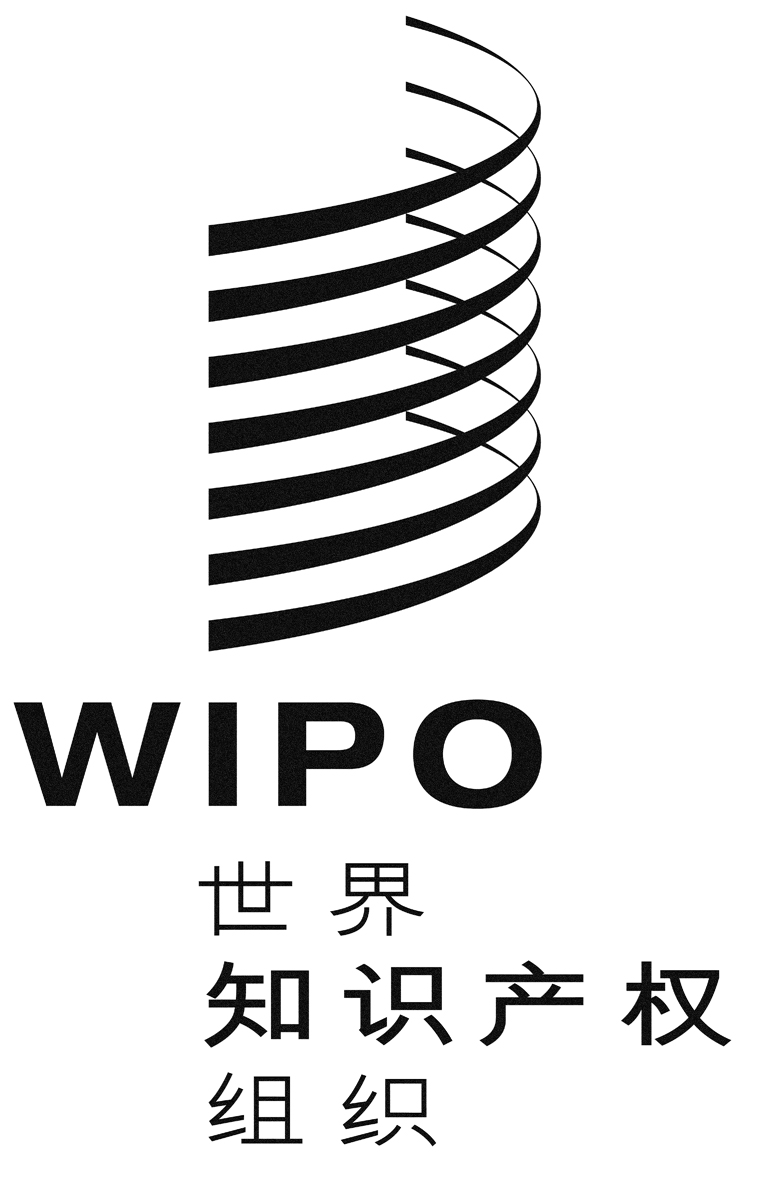 CA/53/3A/53/3A/53/3原 文：英文原 文：英文原 文：英文日 期：2014年5月9日  日 期：2014年5月9日  日 期：2014年5月9日  